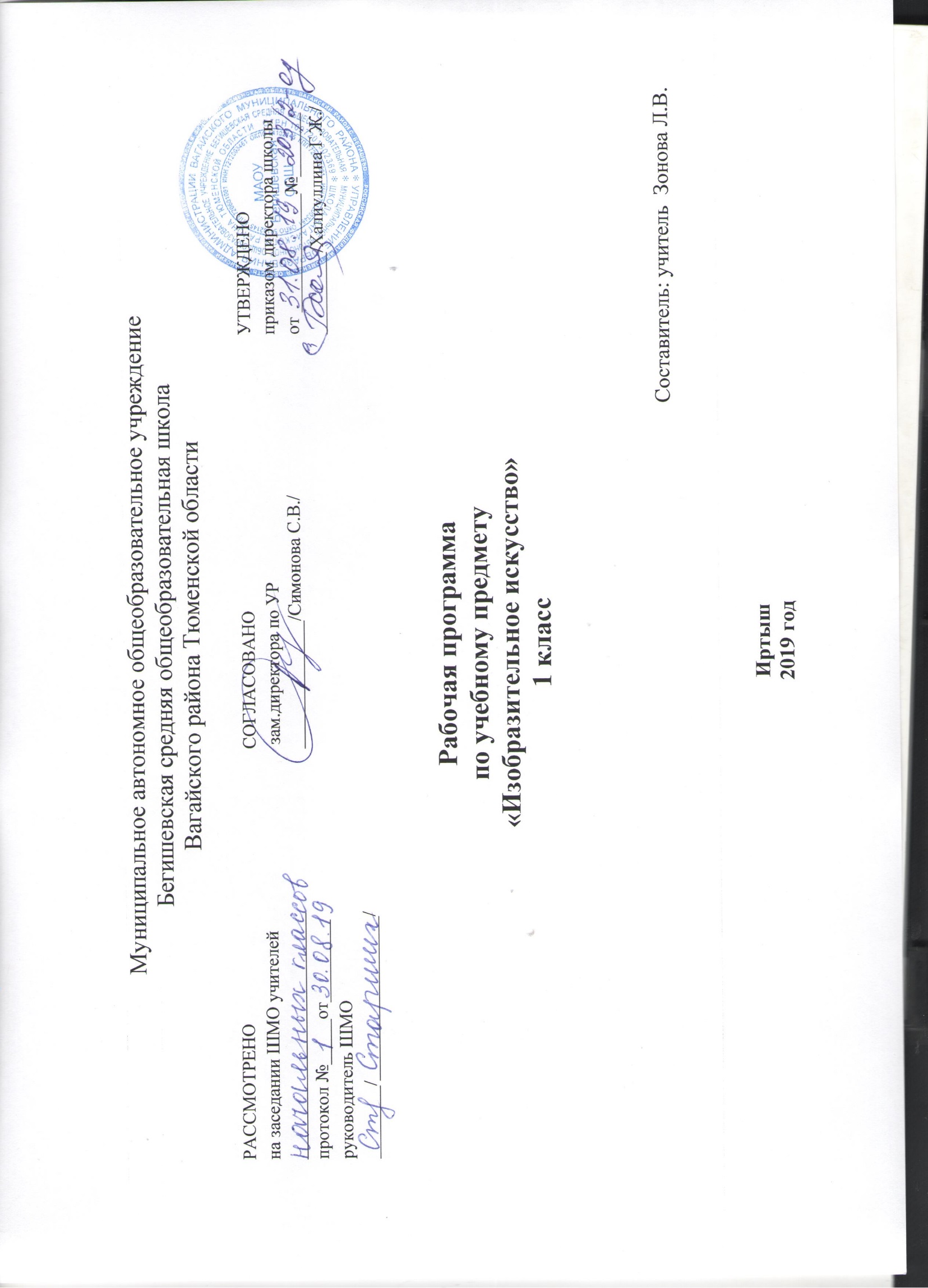 Планируемые результаты изучения учебного предметаЛичностные результаты:В ценностно-эстетической сфере – эмоционально-ценностное отношение (к семье, Родине, природе, людям); толерантное принятие разнообразия культурных явлений, национальных ценностей и духовных традиций; художественный вкус и способность к эстетической оценке произведений искусства, нравственной оценке своих и чужих поступков, явлений окружающей жизни.В познавательной (когнитивной) сфере – способность к художественному познанию мира; умение применять полученные знания в собственной художественно-творческой деятельности.В трудовой сфере – навыки использования различных художественных материалов для работы в разных техниках: живопись, графика, скульптура, декоративно-прикладное искусство, конструирование); стремление использовать художественные умения для создания красивых вещей или их украшения.Метапредметные результаты:– умение видеть и воспринимать проявления художественной культуры в окружающей жизни (техника, музеи, архитектура, дизайн, скульптура и др.);– желание общаться с искусством, участвовать в обсуждении содержания и выразительных средств произведений искусства;– активное использование языка изобразительного искусства и различных художественных материалов для освоения содержания разных учебных предметов (литература, окружающий мир и др.);– обогащение ключевых компетенций (коммуникативных, деятельностных и др.) художественно-эстетическим содержанием;– формирование мотивации и умения организовывать самостоятельную деятельность, выбирать средства для реализации художественного замысла;– формирование способности оценивать результаты художественно-творческой деятельности, собственной и одноклассников.Предметные результаты:В познавательной сфере – понимание значения искусства в жизни человека и общества; восприятие и характеристика художественных образов, представленных в произведениях искусства; умение различать основные виды и жанры пластических искусств, характеризовать их специфику; сформированность представлений о ведущих музеях России и художественных музеях своего региона. В ценностно-эстетической сфере – умение различать и передавать в художественно-творческой деятельности характер, эмоциональное состояние и свое отношение к природе, человеку, обществу; осознание общечеловеческих ценностей, выраженных в главных темах искусства, и отражение их в собственной деятельности; умение эмоционально оценивать шедевры русского и мирового искусства (в пределах изученного); проявление устойчивого интереса к художественным традициям своего народа и других народов.В коммуникативной сфере – способность высказывать суждения о художественных особенностях произведений, изображающих природу и человека в различных эмоциональных состояниях; умение обсуждать коллективные результаты.В трудовой сфере – умение использовать различные материалы и средства художественной выразительности для передачи замысла в собственной деятельности; моделирование новых образов путем трансформации известных (с использованием средств изобразительного искусства и компьютерной графики).В итоге освоения программы учащиеся должны:– усвоить основы трех видов художественной деятельности: изображение на плоскости и в объеме; постройка или художественное конструирование на плоскости, в объеме и пространстве; украшение или декоративная художественная деятельность с использованием различных художественных материалов;– приобрести первичные навыки художественной работы в следующих видах работы: живопись, графика, скульптура, дизайн, начало архитектуры, декоративно-прикладные и народные формы искусства;– развить по возможности свои наблюдательные и познавательные способности, эмоциональную отзывчивость на эстетические явления в природе и деятельности человека;– развить фантазию, воображение, проявляющиеся в конкретных формах творческой художественной деятельности;– освоить выразительные возможности художественных материалов (гуашь, акварель, пастель и мелки, уголь, карандаш, пластилин, бумага для конструирования); – овладеть опытом самостоятельной творческой деятельности, а также приобрести навыки коллективного творчества, умение взаимодействовать в процессе совместной деятельности – приобрести первичные навыки изображения предметного мира (изображение растений и животных);– приобрести навыки общения через выражение художественного смысла, эмоционального состояния, своего отношения в творческой деятельности и при восприятии произведения искусства и творчества своих товарищей;– приобрести знания о роли художника в различных сферах жизнедеятельности человека, в организации форм общения людей, в создании среды жизни и предметного мираСодержание программы учебного курсаТЕМАТИЧЕСКОЕ ПЛАНИРОВАНИЕ ПО ИЗОБРАЗИТЕЛЬНОМУ ИСКУССТВУ1 класс (33 ч)№п/пНаименование разделаК-вочасов                  Краткое содержание раздела1.Ты изображаешь. Знакомство с Мастером Изображения.9 чИзображения всюду вокруг нас. Мастер Изображения учит видеть. Изображать можно пятном. Изображать можно в объеме. Изображать можно линией. Разноцветные краски. Изображать можно и то, что невидимо. Художники и зрители (обобщение темы).2.Ты украшаешь. Знакомство с Мастером Украшения.8 чМир полон украшений. Красоту надо уметь замечать. Узоры, которые создали люди. Как украшает себя человек. Мастер Украшения помогает сделать праздник (обобщение темы).3.Ты строишь. Знакомство с Мастером Постройки.7 чПостройки в нашей жизни. Дома бывают разными. Домики, которые построила природа, дом снаружи и внутри. Строим город. Все имеет свое строение. Строим вещи. Город, в котором мы живем (обобщение темы).4.Изображение, Украшение и Постройка всегда помогают друг другу.9 чТри Брата-Мастера всегда трудятся вместе. «Сказочная страна». Создание панно. «Праздник весны». Конструирование из бумаги. Урок любования. Умение видеть. Здравствуй, лето! (обобщение темы).Итого33 ч№ п/пТема урокаКоличество часовТы изображаешь. Знакомство с Мастером Изображения.9 часов 1.Изображения всюду вокруг нас.Изображения в жизни человека. Предмет «Изобразительное искусство».1 час 2.Мастер Изображения учит видеть. Красота и разнообразие окружающего мира природы.Знакомство с понятием «форма».1 час3.Изображать можно пятном. Пятно как способ изображения на плоскости. Образ на плоскости.1 час4В гостях у Золотой осени.РК     И. И. Левитан «Золотая осень» (решение учебной задачи, экскурсия)1 час5Изображать можно в объеме.  Объемные изображения.Выразительные, объемные объекты в природе.Целостность формы.1 час6Изображать можно линией. Знакомство с понятиями «линия» и «плоскость». Линии в природе.1 час7Разноцветные краски. Знакомство с цветом. Краски гуашь.Эмоциональное и ассоциативное звучание цвета1 час8.Изображать можно и то, что невидимо (настроение) Выражение настроения в изображении.Эмоциональное и ассоциативное звучание цвета.1 час9Художники и зрители (обобщение темы). Цвет и краски в картинах художников.Художественный музей.1 часТы украшаешь. Знакомство с Мастером Украшения.8 часов 10.Мир полон украшений.Украшения в окружающей действительности. Разнообразие украшений (декор).1 час11.Красоту надо уметь замечать.  Многообразие и красота форм, узоров, расцветок и фактур в природе.Узоры на крыльях1 час12Красоту надо уметь замечать.Красивые рыбы1 час13.Красоту надо уметь замечать.  Украшения птиц1 час14Узоры, которые создали люди Красота узоров (орнаментов), созданных человеком. Природные и изобразительные мотивы в орнаменте.1 час15Как украшает себя человек.Украшения человека рассказывают о своем хозяине.1 час16-17Мастер Украшения помогает сделать праздник (обобщение темы) Подготовка к Новому году.2 часаТы строишь. Знакомство с Мастером Постройки.7 часов18 - 19Постройки в нашей жизниПервичное знакомство с архитектурой и дизайном.2 часа20.Дома бывают разнымиМногообразие архитектурных построек и их назначение.1 час21.Домики, которые построила природа.1 час22.Какие можно придумать дома.1 час23.Дом снаружи и внутри.Назначение дома, внешний вид, внутреннее устройство.1 час24.Строим городКонструирование игрового города.1 часИзображение, Украшение и Постройка всегда помогают друг другу.9 часов25.Все имеет свое строение.Конструкция предмета.1 час26 –27Строим вещи.Конструирование предметов быта.2 часа28.Город, в котором мы живем (обобщение темы)Создание образа города.Разнообразие городских построек. Малые архитектурные формы, деревья в городе.Первоначальные навыки коллективной работы над панно.1 час29Взаимодействие трех видов художественной деятельности.Праздник весны.Праздник птиц1 час30.Праздник весны.Разноцветные жуки1 час31.«Сказочная страна». Создание панно.Изображение сказочного мира.1 час32.Урок любования. Умение видеть. Восприятие красоты природы.РК «Природа родного села» (экскурсия)1 час33Здравствуй, лето! (обобщение темы)Образ лета в творчестве российских художников.РК «Художники земли Ивановской – мастера Русского пейзажа»1 часИтого: 33 часа